PERNYATAAN ORISINALITASKarya Tulis Ilmiah Studi Literatur ini adalah hasil karya sendiri, dan semua sumber baik yang dikutip maupun dirujuk telah saya nyatakan dengan benarNama		: Alda Sholiha SantosaNIM		: 17110184102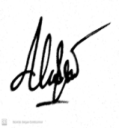 Tanda Tangan	: Tanggal		: 8 April 2021